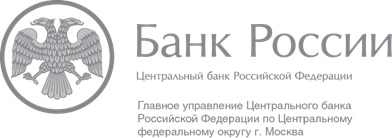 Как рассчитать полную стоимость кредита?Полная стоимость кредита включает в себя не только выплату процентов, но и другие обусловленные договором платежи заемщика в пользу кредитора и третьих лиц по получению и обслуживанию ссуды, что отражено в Законе о потребительском кредите (займе), например, различные платежи страховщикам, оценщикам, нотариусам и другим компаниям, плату банку за выпуск и обслуживание кредитных карт и прочие.Платежи по кредиту, включаемые и невключаемые в расчет его полной стоимости, перечислены в ч. 4, 6 ст. 6 Закона о потребительском кредите (займе).Полная стоимость потребительского кредита (займа) определяется в процентах годовых по формуле:                                     ПСК= i х ЧБП х 100,где:ПСК – полная стоимость кредита в процентах годовых с точностью до третьего знака после запятой;ЧБП – число базовых периодов в календарном году (продолжительность календарного года признается равной 365 дням);i – процентная ставка базового периода, выраженная в десятичной форме. Процентная ставка базового периода определяется по отдельной формуле.  В расчет полной стоимости потребительского кредита (займа) включаются, помимо суммы основного долга и процентов, плата за выпуск и обслуживание электронного средства платежа при заключении и исполнении договора потребительского кредита (займа), а также платежи в пользу третьих лиц, если обязанность заемщика по уплате таких платежей следует из условий договора потребительского кредита (займа).Формула расчета ПСК, предусмотренная ст. 6 Закона о потребительском кредите (займе), позволяет сравнить условия, предлагаемые банками. Расчет могут и должны сделать в кредитных организациях, а заемщику останется только сравнить итоговые значения ПСК, чтобы выбрать подходящий банк или кредитный продукт.Отделение по Тамбовской области Главного управления Банка России по Центральному федеральному округу телефон: 8 (4752) 79-30-10;68 media@cbr.ru